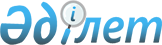 Алакөл ауданында 2012 жылы жастар практикасын ұйымдастыру туралы
					
			Күшін жойған
			
			
		
					Алматы облысы Алакөл ауданы әкімдігінің 2012 жылғы 27 ақпандағы N 2-105 қаулысы. Алматы облысының Әділет департаменті Алакөл ауданының Әділет басқармасында 2012 жылы 7 наурызда N 2-5-168 тіркелді. Күші жойылды - Алматы облысы Алакөл ауданы әкімдігінің 2012 жылғы 28 маусымдағы N 275 қаулысымен      Ескерту. Күші жойылды - Алматы облысы Алакөл ауданы әкімдігінің 2012.06.28 N 275 Қаулысымен.      РҚАО ескертпесі.

      Мәтінде авторлық орфография және пунктуация сақталған.

      Қазақстан Республикасының "Қазақстан Республикасындағы жергілікті мемлекеттік басқару және өзін-өзі басқару туралы" 2001 жылғы 23 қаңтардағы Заңының 31-бабы 1-тармағының 13)-тармақшасына, Қазақстан Республикасының "Халықты жұмыспен қамту туралы" 2001 жылғы 23 қаңтардағы Заңының 7-бабы 5-7) тармақшасына және Қазақстан Республикасы Үкіметінің 2001 жылғы 19 маусымдағы "Халықты жұмыспен қамту туралы" Қазақстан Республикасының 2001 жылғы 23 қаңтардағы Заңын іске асыру жөніндегі шаралар туралы" N 836 Қаулысына сәйкес, аудан әкімдігі ҚАУЛЫ ЕТЕДІ:



      1. Жастар практикасын техникалық және кәсіптік, орта білімнен кейінгі жоғары білім берудің кәсіптік білім беру бағдарламаларын іске асыратын білім беру ұйымдарының жиырма тоғыз жастан аспаған түлектері арасынан тіркелген жұмыссыздар үшін уақытша жұмыс орнын ұсыну немесе ашу арқылы ұйымдастырылсын.



      2. Еңбек рыногындағы қажеттілікке сәйкес жастар практикасын өту үшін жұмыс орындарын ұйымдастыратын жұмыс берушілердің тізбесі қосымшаға сәйкес бекітілсін.



      3. Осы қаулының орындалуын бақылау (әлеуметтік саланың мәселелеріне) жетекшілік ететін аудан әкімінің орынбасарына жүктелсін.



      4. Осы қаулы Әділет органдарында мемлекеттік тіркеуден өткеннен кейін күшіне енеді және алғаш ресми жарияланғаннан кейін қолданысқа енгізіледі.      Аудан әкімі                                Ә. Жақанбаев      КЕЛІСІЛДІ:      "Алакөл аудандық жұмыспен

      қамту және әлеуметтік

      бағдарламалар бөлімі"

      мемлекеттік мекемесінің бастығы            Тәшім Жазыбекұлы

      27 ақпан 202 жыл      "Алакөл аудандық жұмыспен

      қамту орталығы" мемлекеттік

      мекемесінің директоры                      Сағынбеков Шалқар Жолдыбайұлы

      27 ақпан 202 жыл

Алакөл аудан әкімдігінің

2012 жылғы 27 ақпандағы

"Алакөл ауданында 2012 жылы

жастар практикасын ұйымдастыру

туралы" N 2-105 қаулысымен

бекітілді 

Жастар практикасын өту үшін жұмыс орындарын ұйымдастыратын

жұмыс берушілердің тізбесі
					© 2012. Қазақстан Республикасы Әділет министрлігінің «Қазақстан Республикасының Заңнама және құқықтық ақпарат институты» ШЖҚ РМК
				NЖұмыс берушіКәсіп

(мамандық)Ұйымдас-

тырылатын

жұмыс

орнының

саныАйлық

жалақы

мөлшері,

теңгеЖастар

практика-

сының ай

сайынғы

мөлшері1"Алакөл аудан

әкімі аппараты"

мемлекеттік

мекемесіпрограммист,

заңгер,

экономист52600062"Алакөл аудандық

жұмыспен қамту

және әлеуметтік

бағдарламалар

бөлімі"

мемлекеттік

мекемесіэкономист,

заңгер,

есепші,

әлеуметтанушы82600063"Алакөл аудандық

білім, дене

шынықтыру және

спорт бөлімі"заңгер,

есепші,

іс-жүргізуші,

бастауыш

сынып

мұғалімі42600064"Алакөл аудандық

ішкі саясат

бөлімі"

мемлекеттік

мекемесіесепші,

мемлекеттік

басқару42600065"Алакөл аудандық

жер қатынастар

бөлімі"

мемлекеттік

мекемесіжерге

орналастырушы,

инженер-

кадастр,

картограф32600066"Алакөл аудандық

сәулет және қала

құрылыс бөлімі"

мемлекеттік

мекемесібағалаушы12600067"Алакөл аудандық

ветеринария

бөлімі"ветеринар,

зоотехник62600068"Алакөл аудандық

тұрғын-үй

коммуналдық

шаруашылық

автомобиль жолдары

және жолаушылар

тасымалдау көлік

бөлімі"

мемлекеттік

мекемесіинженер-

құрылысшы12600068"Алакөл аудандық

тұрғын-үй

коммуналдық

шаруашылық

автомобиль жолдары

және жолаушылар

тасымалдау көлік

бөлімі"

мемлекеттік

мекемесіесепші12600069Үшарал қалалық

округ әкімі

аппаратыпрограммист,

заңгер,

есепші,

экономист,

ветеринар826000610"Алакөл аудандық

жұмыспен қамту

орталығы"

мемлекеттік

мекемесізаңгер,

программист326000611"Алакөл аудандық

ішкі істер бөлімі"

мемлекеттік

мекемесізаңгер226000612"Алакөл аудандық

салық басқармасы"

мемлекеттік

мекемесісалық ісі,

есепші,

экономист,

программист526000613Алматы облысы

бойынша сот

актілерін орындау

департаментінің

Алакөл аумақтық

бөлімшесізаңгер226000614"Алакөл ауданының

Әділет басқармасы"

мемлекеттік

мекемесізаңгер526000615"Алматы

жерғылөнорталығы"

еншілес мемлекеттік

кәсіпорнының Алакөл

жер кадастрлық

филиалыжерге

орналастырушы126000616"Алакөл аудандық

пошта байланыс

торабы"қаржыгер,

экономист,

есепші,

программист426000617"Альянс банк"

акционерлік

қоғамының Алакөл

аудандық филиалыбанк ісі

маманы,

қаржыгер,

экономист,

есепші326000618"Талапкер орта

мектебі"

мемлекеттік

мекемесімұғалім226000619"Үшарал қазақ

гимназиясы"

мемлекеттік

мекемесімұғалім326000620"Абай атындағы орта

мектеп" мемлекеттік

мекемесімұғалім326000621"Алакөл аудандық

мәдениет және

тілдерді дамыту

бөлімі" мемлекеттік

мекемесітіл маманы126000622"Алакөл аудандық

экономика және

бюджеттік жоспарлау

бөлімі" мемлекеттік

мекемесіэкономист126000623"Алакөл аудандық

аумақтық инспекция"

мемлекеттік

мекемесіагроном,

программист2260006